                                                         ПРИКАЗ  № 428 о/дот   09. 11. 2023г.                                                                                                      п. Усть-НераО территориальной экспертной комиссии по проверке итогового сочинения (изложения) в 2023-2024 учебном году         В соответствии с приказом Министерства просвещения Российской Федерации и Федеральной службы по надзору в сфере образования и науки (Рособрнадзор) от 04.04.2023 № 233/552 «Об утверждении Порядка проведения государственной итоговой аттестации по образовательным программам среднего общего образования» (зарегистрирован в Министерстве юстиции Российской Федерации от 15.05.2023 № 73314), приказом Министерства образования и науки Республики Саха (Якутия) от 03.11.2023г. № 01-03/2588 «Об организации и проведении итогового сочинения (изложения) в Республике Саха (Якутия) в 2023-2024 учебном году», в целях качественного проведения итогового сочинения (изложения) в 2023-2024 учебном году на территории МР «Оймяконский улус»,приказываю,Утвердить состав территориальной экспертной  комиссии по проверке итогового сочинения (изложения) (- далее ИС (И)), приложение № 1.Утвердить состав ответственных лиц за внесение результатов ИС (И) в бланки регистрации, приложение № 2.Руководителям общеобразовательных учреждений:3.1. Внести изменения в расписание учебных занятий  на 06 декабря  2023года.3.2. Обеспечить проверку ИСИ экспертами территориальной муниципальной комиссии в срок до 10  декабря  2023 года согласно критериям оценивания итогового сочинения (изложения), приложение №3.3.3.Руководствоваться Методическими  рекомендациями по организации и проведению итогового сочинения (изложения) в 2023/24 учебном году, приложение №4.3.4. Довести до сведения ответственных лиц образец комплекта тем итогового сочинения  на 2023/2024 учебный год, приложение №5.Контроль исполнения настоящего приказа оставляю за собой.              Начальник:		                                                              Д.С. Фасхутдинова МУНИЦИПАЛЬНОЕ КАЗЕННОЕ УЧРЕЖДЕНИЕ «УПРАВЛЕНИЕ ОБРАЗОВАНИЯ МУНИЦИПАЛЬНОГО РАЙОНА «ОЙМЯКОНСКИЙ УЛУС»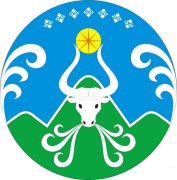 «ƟЙМƟКƟƟН УЛУУҺА»«МУНИЦИПАЛЬНАЙ ОРОЙУОНА ҮӨРЭҔИН УПРАВЛЕНИЕТА»МУНИЦИПАЛЬНАЙ КАЗЕННАЙ ТЭРИЛТЭул. Коммунистическая 15, пос. Усть-Нера, Оймяконский район, Республика Саха (Якутия), 678730;телефон/факс: 8411(542) 2-15-89; e-mail: nerauo@yandex.ru, http://оймякон-об.рф//ОКПО 02123959, ОГРН 1021400791554, ИНН/ БИК  1420001778/049805001ул. Коммунистическая 15, пос. Усть-Нера, Оймяконский район, Республика Саха (Якутия), 678730;телефон/факс: 8411(542) 2-15-89; e-mail: nerauo@yandex.ru, http://оймякон-об.рф//ОКПО 02123959, ОГРН 1021400791554, ИНН/ БИК  1420001778/049805001ул. Коммунистическая 15, пос. Усть-Нера, Оймяконский район, Республика Саха (Якутия), 678730;телефон/факс: 8411(542) 2-15-89; e-mail: nerauo@yandex.ru, http://оймякон-об.рф//ОКПО 02123959, ОГРН 1021400791554, ИНН/ БИК  1420001778/049805001